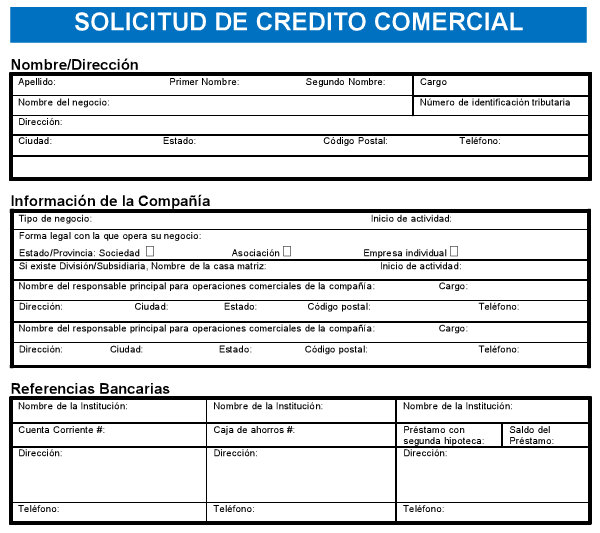 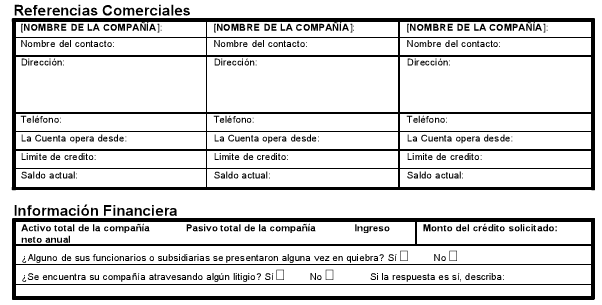 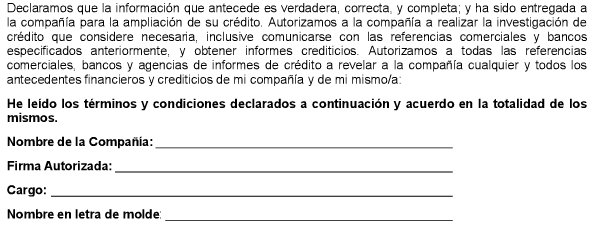 FARMACIA VETERINARIA EL TREBOL, S.A. DE C.V.José María Rotea #3492 col. Huertas de la Progreso Mexicali Baja California Tipo de crédito otorgado a nuestros Clientes*:Tabla de Crédito por tipo de Precio “El Trébol”* Alimentos no incluye los granos mencionados en la NOTA #2, para que los pedidos puedan entrar en el plan de crédito el pedido debe contener por lo menos un 35% de otros productosNOTA. El crédito únicamente se aplicara a clientes APROVADOS por la administración de la empresa, una vez que su aplicación de crédito ha sido procesada.Ventas de únicamente Granos como el maíz (entero y partido), trigo, sorgo, conejo pellet, y el Scratch no aplican para crédito; solo si el pedido tiene más del 35% en implementos y alimentos para Mayoreo y 40% para Distribuidor.* Crédito sujeto a aprobación ** Por cada cheque rebotado se cobrara un 5% de cargo a la primera vez, 10% a la segunda, 20% a la tercera y después de eso no se le aceptaran mas cheques*** En caso de llegarse al punto de contratar un agente de cobranza, los gastos correrán por cuenta del compradorNOTA. En caso de haberse enviado producto a sus instalaciones y se realiza una cancelación de la compra, El Trébol aplicara cargos por razones de re-ingreso de producto a nuestra bodega del 15% del total del producto regresado. En disposición a la nueva normativa del 1ro de Julio del 2012 para la facturación con el S.A.T., favor de especificar la forma en la que se realizaran sus pagos a El Trébol (en caso de transferencia, favor de especificar a cual de nuestros bancos se realizará el pago) de a cuerdo a esta ley, de aquí en adelante esta será la única forma de pago que podremos aceptar de ustedes, de ante mano muchas gracias:  No Necesito Factura, Gracias.  Transferencia Electrónica          Cheque.  4 últimos dígitos de su No. de cuenta de la cual va a pagarnos: ________INDISPENSABLE ANEXAR EL PRESENTE FORMATO:1.-Cedula de Identificación Fiscal2.-Copia del Formato R-13.-Comprobante de Domicilio (recibo de teléfono, agua, luz, contrato de arrendamiento)4.-Copia de la credencial para votar Federal del propietario o representante legal (por los 2 lados)Tipo de precio por compraCompra mínima por  pedidoCondiciones de PagoCargos AdicionalesDistribuidorSolo Alimentos*Alimentos, Implementos y Medicamentos$ 15,000 M.N. $ 10,000 M.N. Min 30% - Implementos y Medicamentos10 Días15 DíasDespués de la fecha de vencimiento cargo de 3.5% mensual + gastos por gestión de cobranzaMayoreoSolo Alimentos*Alimentos, Implementos y Medicamentos$ 7,0000 M.N.$ 5,0000 M. N.Min 25% - Implementos y Medicamentos10 Días20 DíasDespués de la fecha de vencimiento cargo de 3.5% mensual + gastos por gestión de cobranzaContado – Sin crédito pero con opción a precio de Distribuidor o MayoreoPrecio de Distribuidor y mayoreo están sujetos a las condiciones ya mencionadas-Clientes sin Crédito-CONTADO Aplica un 3.5% del monto del cheque por cheque sin fondos + gastos por gestión de cobranzaBANORTEBANBAJIO (Banco del Bajío)      Pesos: No. de Cta. 658153141      Clave Interbancaria: 072020006581531411      Pesos: No. de Cta. 41200020201       Clave Interbancaria: 0300020412000202019      Dólares: No. de Cta. 658540527      Clave Interbancaria:  N/A      Dólares: No. de Cta. 658540527      Clave Interbancaria: 030020412000204019